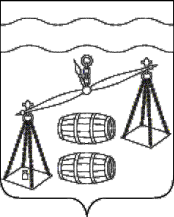 СЕЛЬСКОЕ ПОСЕЛЕНИЕ«ДЕРЕВНЯ СУББОТНИКИКалужская областьсЕЛЬСКАЯ ДУМАРЕШЕНИЕот 22.10.2020                                                                                        №  13аО прекращении полномочий врио главы администрации(исполнительно-распорядительного органа)сельского поселения «Деревня Субботники»Рассмотрев заявление временно исполняющего обязанности главы администрации (исполнительно-распорядительного органа) сельского поселения «Деревня Субботники», руководствуясь ст.37 Федерального закона от 06.10.2003 № 131-ФЗ  "Об общих принципах организации местного самоуправления в Российской Федерации", ст. 38 Устава сельского поселения «Деревня Субботники»», Сельская Дума сельского поселения «Деревня Субботники» Р Е Ш И Л А:1. Прекратить полномочия временно исполняющего обязанности главы администрации (исполнительно-распорядительного органа) сельского поселения «Деревня Субботники» Карханиной Анны Викторовны, 22 октября 2020 года в связи с подачей заявления об увольнении по собственному желанию и расторгнуть контракт на основании п.3 ч.1 ст. 77 ТК РФ.2. При увольнении врио главы администрации СП «Деревня Субботники» Карханиной Анны Викторовны выплатить компенсацию за 3 дня неиспользованного отпуска.3.Настоящее Решение вступает в силу с момента его принятия.4. Решение Сельской Думы сельского поселения «Деревня Субботники» от 29.09.2020г. № 10 О назначении временно исполняющего обязанности главы администрации (исполнительно-распорядительного органа) сельского поселения «Деревня Субботники» считать утратившим силу.Глава сельского поселения"Деревня Субботники»                                                          Е.В.Селиванова